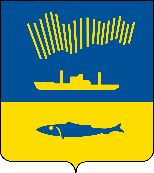 АДМИНИСТРАЦИЯ ГОРОДА МУРМАНСКАП О С Т А Н О В Л Е Н И Е 02.11.2020                                                                                                          № 2537В соответствии с постановлением Правительства Мурманской области 
от 10.09.2020 № 629-ПП «Об инвестиционном портале Мурманской области», Уставом муниципального образования город Мурманск п о с т а н о в л я ю: 1. Внести в постановление администрации города Мурманска 
от 08.02.2018 № 322 «О внесении изменений в приложение к постановлению администрации города Мурманска от 28.05.2014 № 1610 «Об утверждении регламента сопровождения инвестиционных проектов, планируемых к реализации и реализуемых на территории города Мурманска» (в ред. постановления от 10.01.2017 № 16), утверждении Порядка рассмотрения инвестиционных проектов субъектов инвестиционной деятельности, претендующих на получение муниципальной поддержки инвестиционной деятельности на территории муниципального образования город Мурманск, и Порядка формирования и ведения реестра инвестиционных проектов города Мурманска, реализуемых субъектами инвестиционной деятельности» 
(в ред. постановления от 13.02.2020 № 364) следующие изменения:- в преамбуле слова «постановлением Правительства Мурманской области от 10.02.2017 № 65-ПП/2 «О внесении изменений в постановление Правительства Мурманской области от 16.07.2014 № 366-ПП»,» исключить.2. Внести в Порядок формирования и ведения реестра инвестиционных проектов города Мурманска, реализуемых субъектами инвестиционной деятельности, утвержденный постановлением администрации города Мурманска от 08.02.2018 № 322 (в ред. постановления от 13.02.2020 № 364) (далее – Порядок), следующие изменения: 2.1. Пункт 2.9 раздела 2 Порядка исключить.2.2. Пункты 2.10 - 2.12 раздела 2 Порядка считать пунктами 2.9 - 2.11 раздела 2 Порядка соответственно.3. Отделу информационно-технического обеспечения и защиты информации администрации города Мурманска (Кузьмин А.Н.) разместить настоящее постановление на официальном сайте администрации города Мурманска в сети Интернет.4. Редакции газеты «Вечерний Мурманск» (Хабаров В.А.) опубликовать настоящее постановление.5. Настоящее постановление вступает в силу со дня официального опубликования.6. Контроль за выполнением настоящего постановления возложить на заместителя главы администрации города Мурманска Синякаева Р.Р.Глава администрации города Мурманска                                                                                 Е.В. Никора